CZWARTEK08.04.20211.Połącz śmieci z odpowiednimi workami na odpady. Rysuj linie łączące w kolorach worków.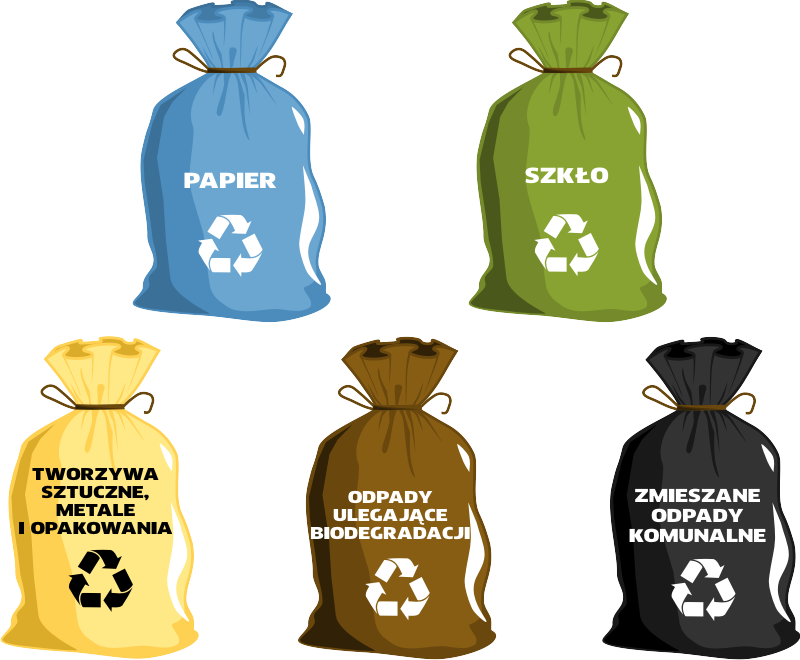 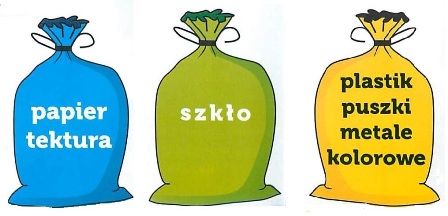 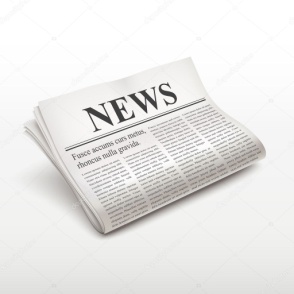 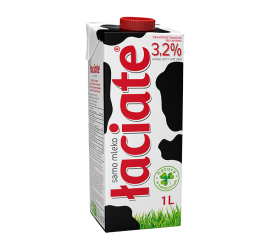 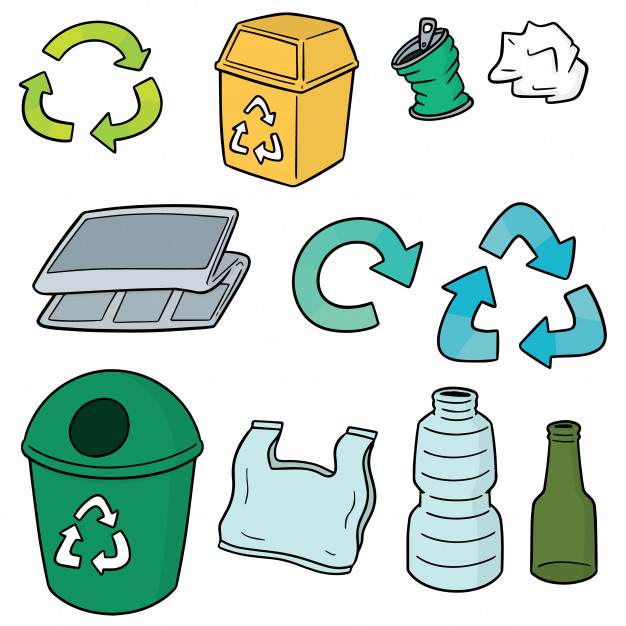 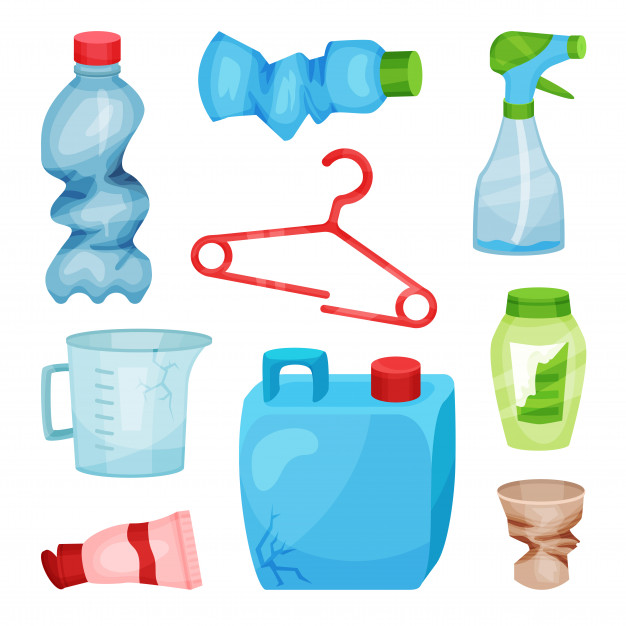 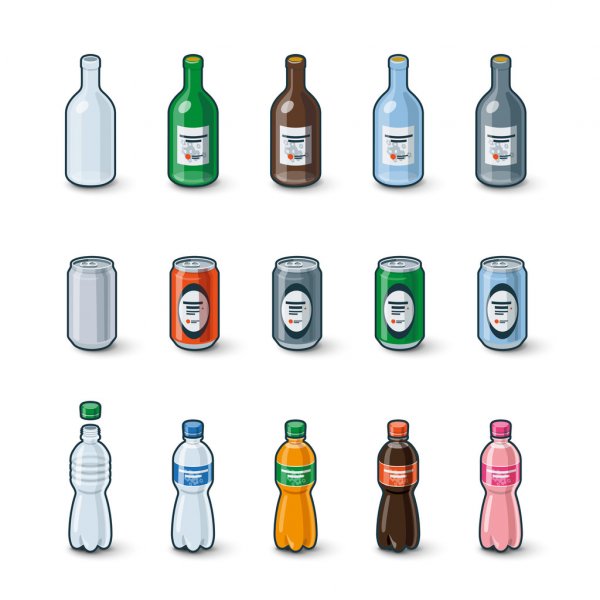 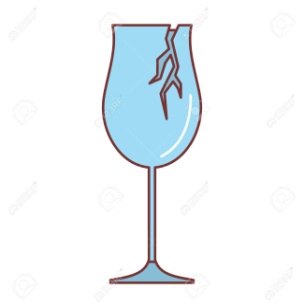 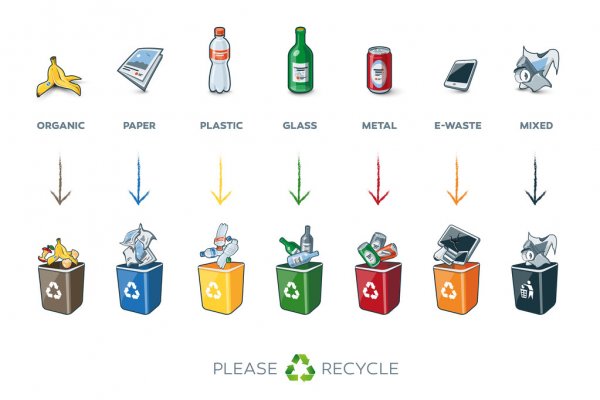 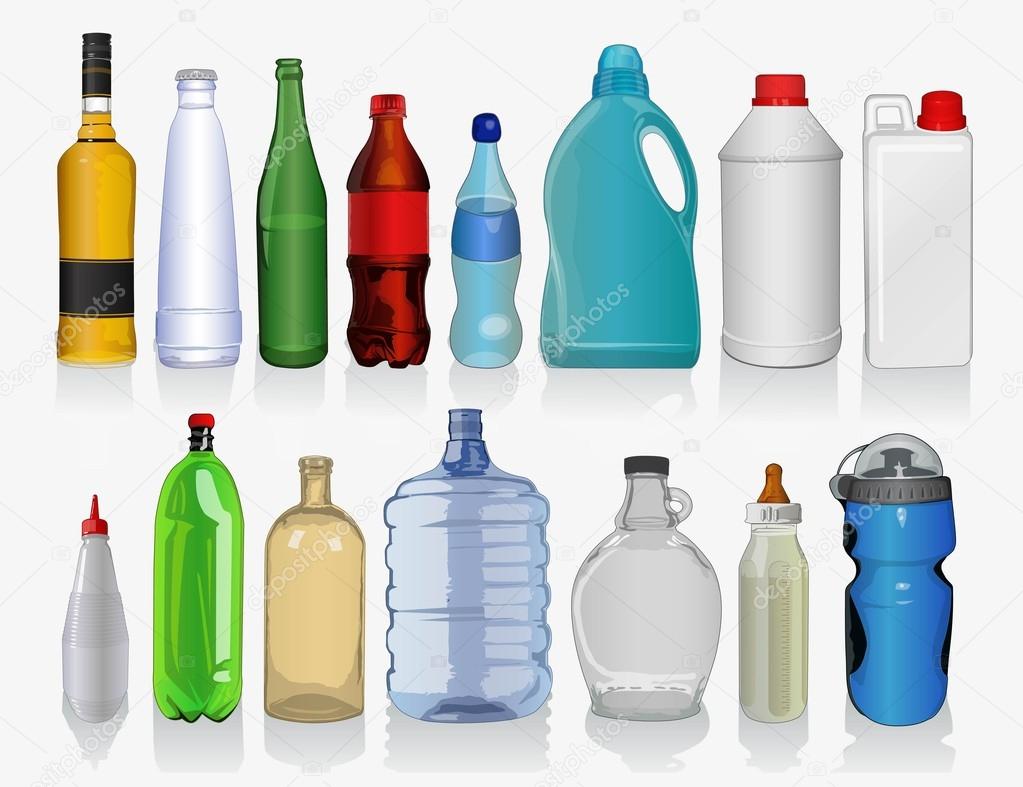 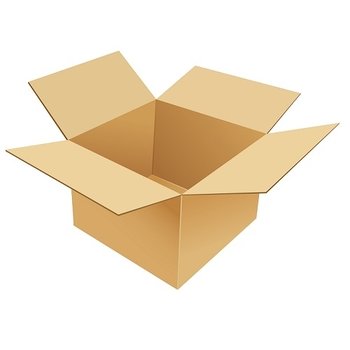 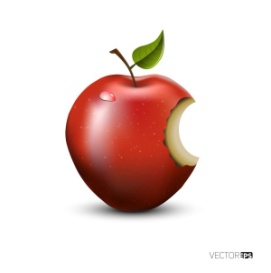 2. ,,Zbieramy odpady’’ – kodowanie.  Zaprowadź dzieci do pojemników, tak, aby zebrały wszystkie śmieci. Narysuj dzieciom drogę, kolorując całe okienka, według kodu poniżej.3. Narysuj po sladzie śmieciarkę i pojemniki. Strzałki wskazują kierunek rysowania.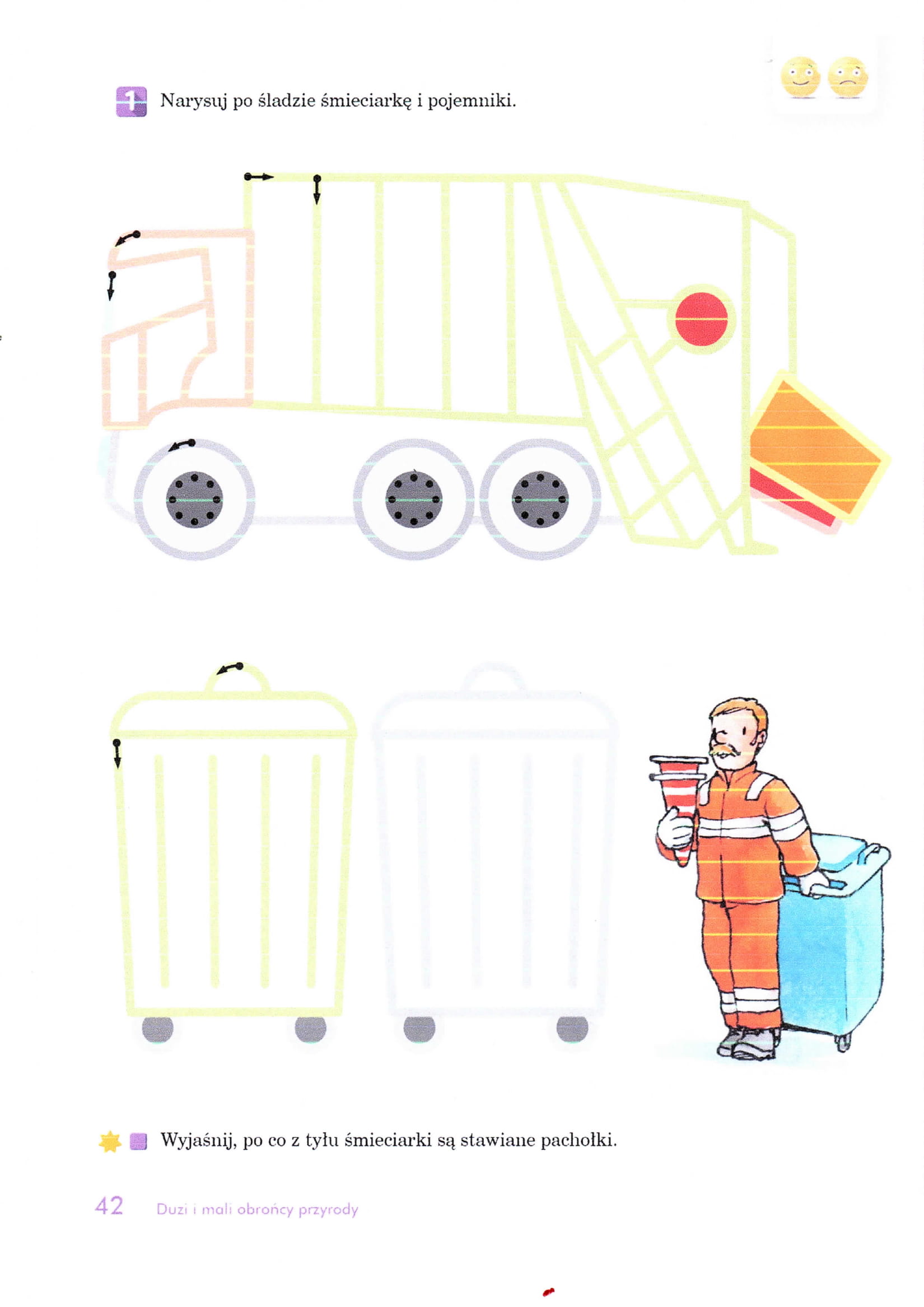 4. Segregowanie śmieci on Line. 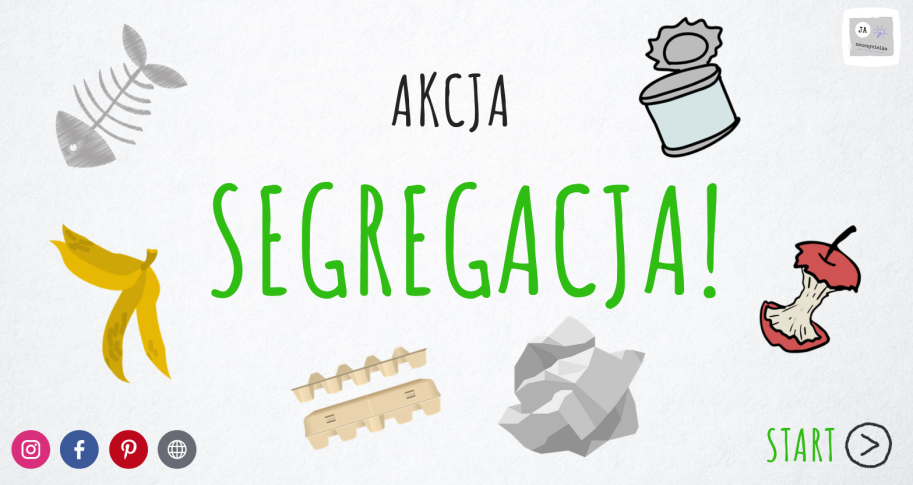                                            https://view.genial.ly/5e971e3a043e350e09005ddb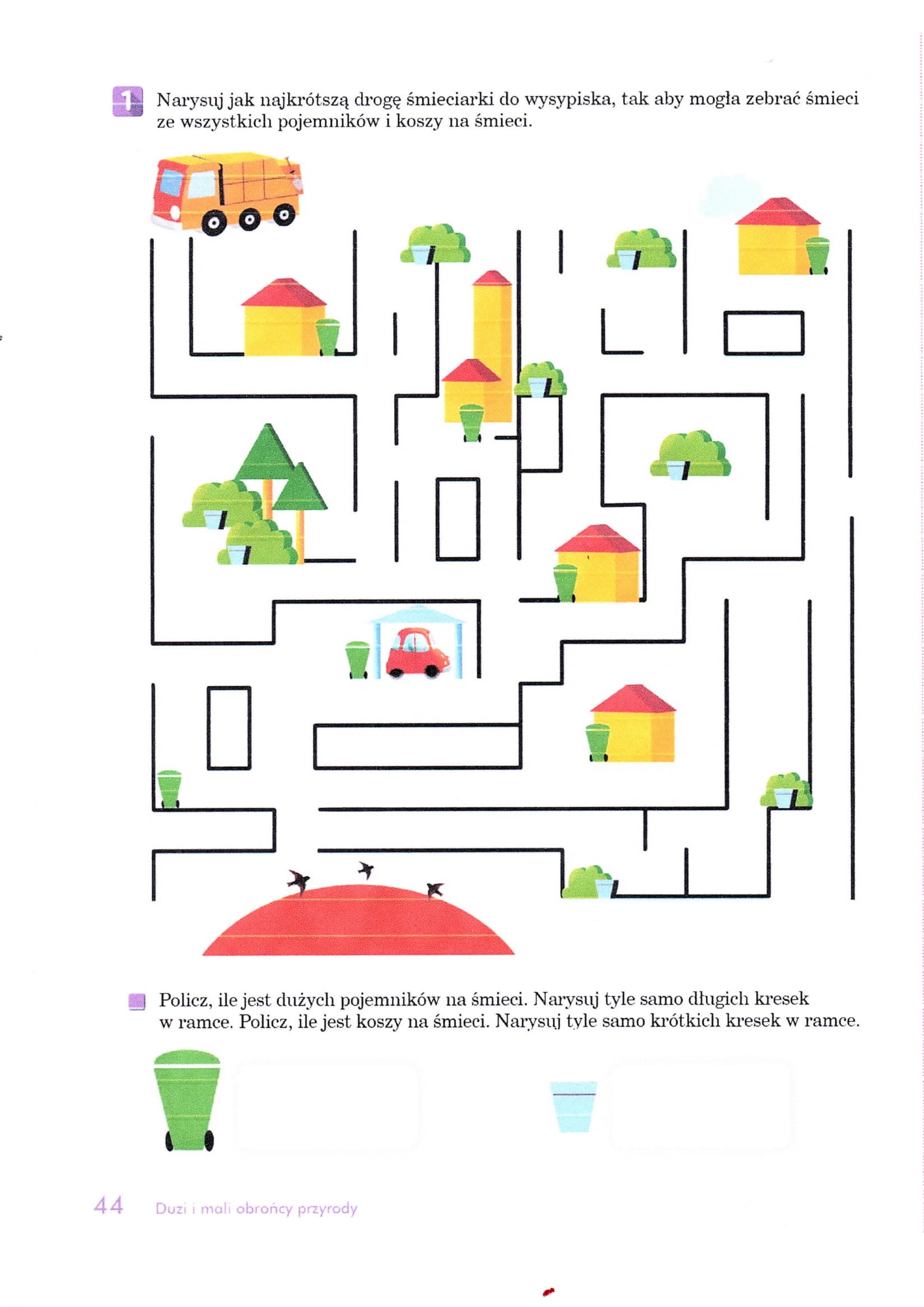                       Jeśli nie widać ramek obok pojemników, to narysuj kredki obok nich.
KARTA PRACY DLA 4-LATKA1. Przekreśl śmieci, które zostały wrzucone do niewłaściwego kosza. Policz, ile śmieci zostało wrzuconych prawidłowo do kosza. Pokoloruj tyle kółek, ile znajduje się właściwych śmieci.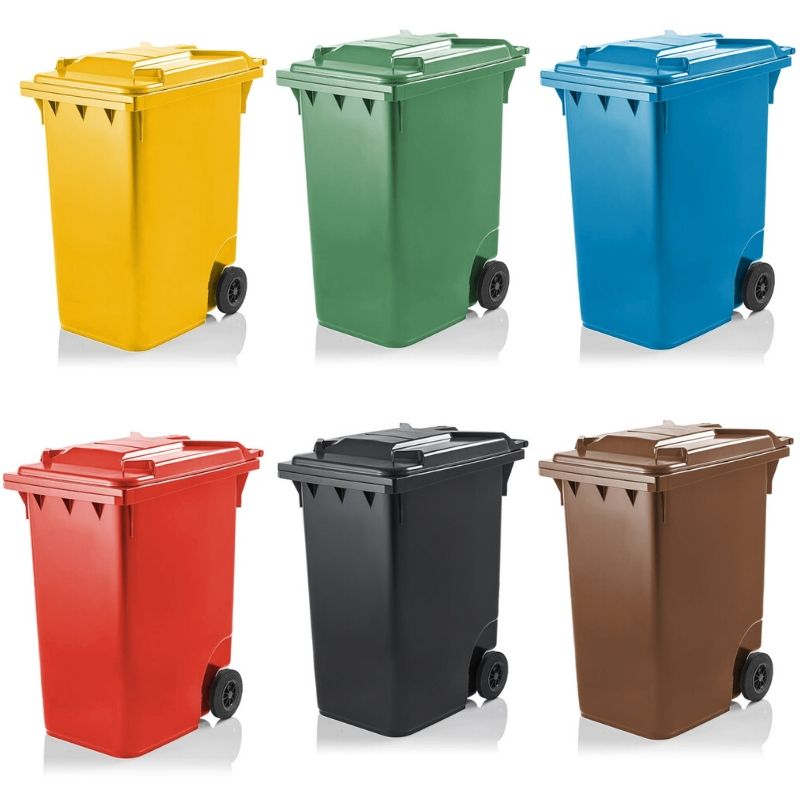 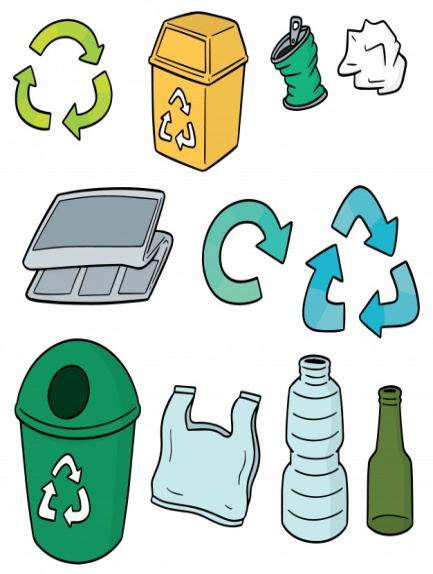 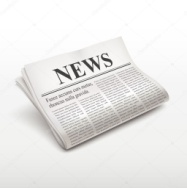 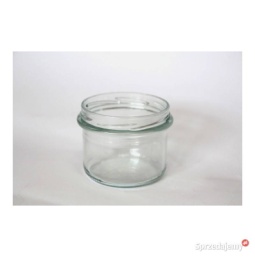 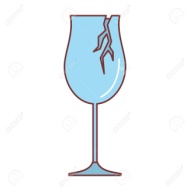 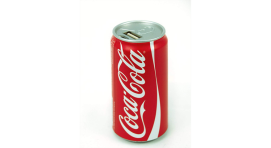 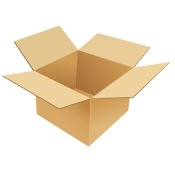 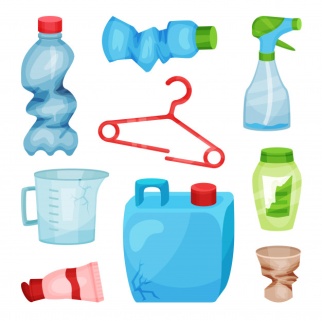 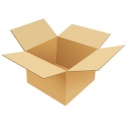 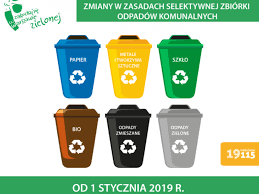 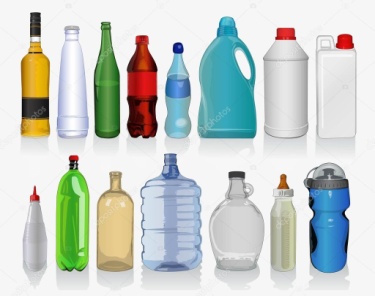 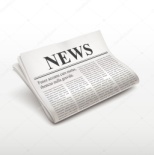 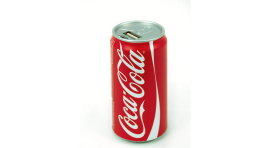 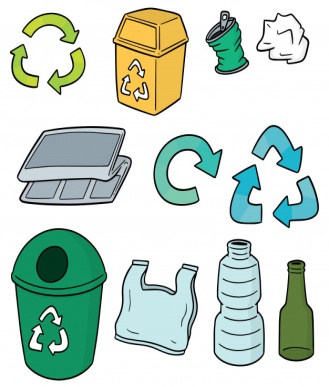 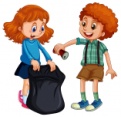 323  2 526313